应 急 简 报石龙区应急管理局                2021年6月26日___________________________________________石龙区主要领导带队督导检查消防安全工作6月25日下午，石龙区委书记王玉娟、区长甘栓柱、常务副区长王大伟带领区应急管理局、消防救援大队、建设交通局、人民路街道办事处等单位负责人，深入建筑工地、学校、燃气公司、养老院、超市、宾馆等重点生产经营单位，对消防安全工作进行督导检查。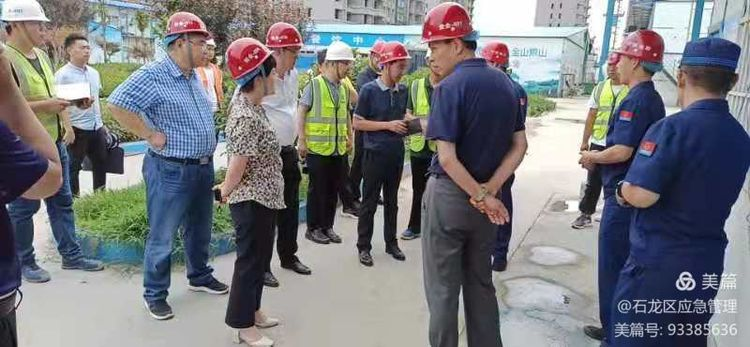 针对督导检查发现的问题，要求相关部门督促企业进行整改，彻底消除安全隐患。同时强调，各相关单位要深刻汲取商丘市柘城县火灾事故教训，举一反三，做到警钟长鸣；行业主管部门要提高政治站位，高度重视当前安全生产工作，切实履行监管职责，认真落实上级各项安排部署，扎实开展好安全生产专项整治、安全大排查大整治活动，对排查出的隐患登记造册，明确责任，对表销号，真正做到闭环管理，彻底消除安全隐患；要强化值班值守和应急处置，扎实做好重点领域和重点时段安全生产工作，夯实安全基础，为建党100周年营造良好安全环境。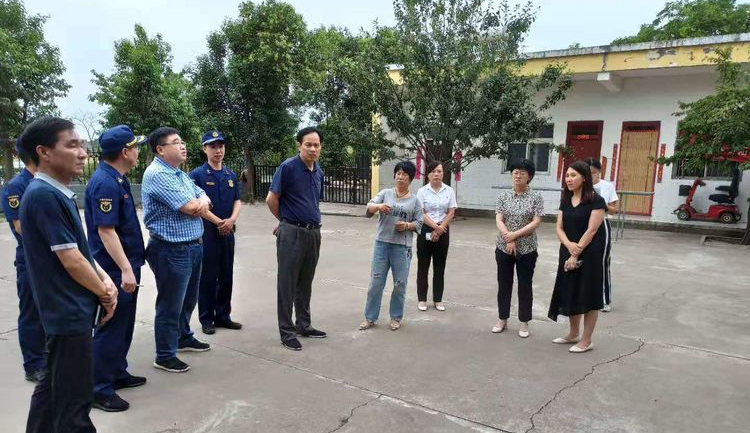 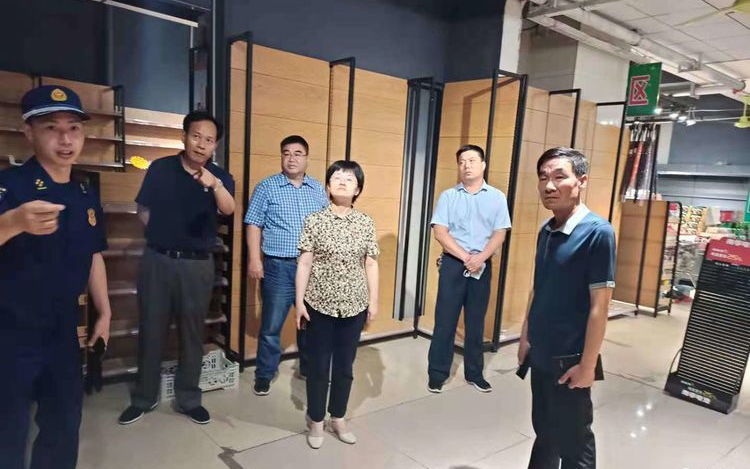 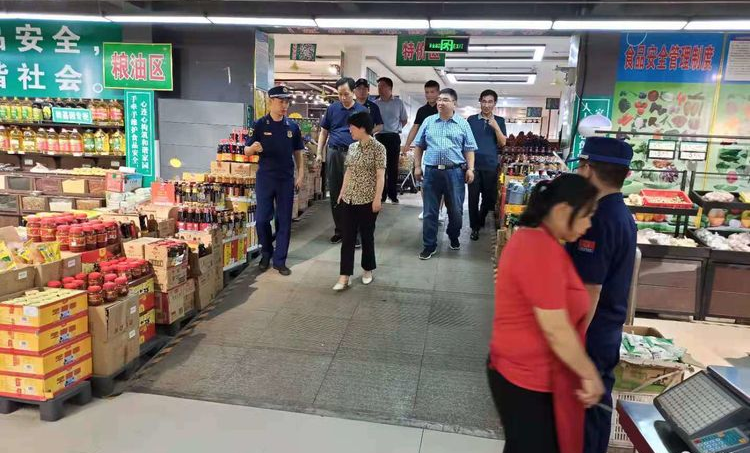 